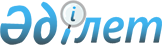 Қазақстан Республикасы Энергетика, индустрия және сауда министрлігінің Құрылыс істері жөніндегі комитеті "Жобалардың мемлекеттік ведомстводан тыс сараптамасы" республикалық мемлекеттік кәсіпорнының жекелеген мәселелеріҚазақстан Республикасы Үкіметінің қаулысы 2000 жылғы 24 сәуір N 632.

      Қазақстан Республикасы Энергетика, индустрия және сауда министрлігінің Құрылыс істері жөніндегі комитеті Жобалардың мемлекеттік ведомстводан тыс сараптамасының қызметін жақсарту мақсатында Қазақстан Республикасының Үкіметі қаулы етеді: 

      1. Қосымшаға сәйкес Қазақстан Республикасы Энергетика, индустрия және сауда министрлігінің Құрылыс істері жөніндегі комитеті "Жобалардың мемлекеттік ведомстводан тыс сараптамасы" республикалық мемлекеттік кәсіпорнының еншілес мемлекеттік кәсіпорындарын тарату туралы Қазақстан Республикасы Энергетика, индустрия және сауда министрлігінің ұсынысы қабылдансын. 

      2. Қазақстан Республикасының Энергетика, индустрия және сауда министрлігі заңнамада белгіленген тәртіппен осы қаулыдан туындайтын шараларды қабылдасын. 



      3. Күші жойылды - ҚР Үкіметінің 05.08.2013 № 796 қаулысымен.

      4. Осы қаулы қол қойылған күнінен бастап күшіне енеді.      Қазақстан Республикасының

      Премьер-Министрі                                    Қазақстан Республикасы Үкіметінің

                                         2000 жылғы 24 сәуірдегі 

                                             N 632 қаулысына

                                                қосымша         "Жобалардың мемлекеттік ведомстводан тыс сараптамасы" 

           республикалық мемлекеттік кәсіпорнының таратылатын

                 еншілес мемлекеттік кәсіпорындарының

                               Тізбесі      1. Ақмола "Жобалардың мемлекеттік сараптамасы" еншілес мемлекеттік кәсіпорыны.

      2. Алматы қалалық "Жобалардың мемлекеттік ведомстводан тыс сараптамасы" еншілес мемлекеттік кәсіпорыны (Мемсараптама).

      3. "Жобалардың мемлекеттік ведомстводан тыс сараптамасы" республикалық мемлекеттік кәсіпорнының "Алматыоблсараптама" Алматы облыстық жобалардың сараптамасы еншілес мемлекеттік кәсіпорыны.
					© 2012. Қазақстан Республикасы Әділет министрлігінің «Қазақстан Республикасының Заңнама және құқықтық ақпарат институты» ШЖҚ РМК
				